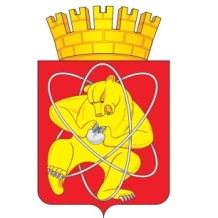 Муниципальное образование «Закрытое административно – территориальное образование Железногорск Красноярского края»СОВЕТ ДЕПУТАТОВ  ЗАТО  г.ЖЕЛЕЗНОГОРСК РЕШЕНИЕ        22       октября    2015                                                                                                   3-3Рг.ЖелезногорскО создании административной комиссии городского округа ЗАТО ЖелезногорскВ соответствии с Законами Красноярского края от 23.04.2009 № 8-3170 «О наделении органов местного самоуправления муниципальных образований края государственными полномочиями по созданию и обеспечению деятельности административных комиссий», от 23.04.2009 № 8-3168 «Об административных комиссиях в Красноярском крае», от 02.10.2008 № 7-2161 «Об административных правонарушениях», руководствуясь Уставом ЗАТО Железногорск, Совет депутатовРЕШИЛ:1. Создать административную комиссию городского округа ЗАТО Железногорск (далее – Административная комиссия) на срок полномочий Совета депутатов ЗАТО г.Железногорск пятого созыва.2. Утвердить персональный состав Административной комиссии согласно приложению к настоящему решению.3. Признать утратившими силу:- решение Совета депутатов ЗАТО г.Железногорск от 27.08.2009 № 62-412Р «О создании административной комиссии городского округа ЗАТО Железногорск»;- решение Совета депутатов ЗАТО г.Железногорск от 28.02.2013 № 33-179Р «О внесении изменений в решение Совета депутатов ЗАТО г.Железногорск от 27.08.2009 № 62-412Р «О создании административной комиссии городского округа ЗАТО Железногорск»;- решение Совета депутатов ЗАТО г.Железногорск от 10.02.2011 № 12-80Р «О внесении изменений в решение Совета депутатов ЗАТО г.Железногорск от 27.08.2009 № 62-412Р «О создании административной комиссии городского округа ЗАТО Железногорск»;- решение Совета депутатов ЗАТО г.Железногорск от 13.04.2010 № 2-8Р «О внесении изменений в решение Совета депутатов ЗАТО г.Железногорск от 27.08.2009 № 62-412Р «О создании административной комиссии городского округа ЗАТО Железногорск».4. Контроль над исполнением настоящего решения возложить на председателя комиссии по вопросам местного самоуправления и законности С.Г. Шаранова.5. Настоящее решение вступает в силу после его официального опубликования.Глава ЗАТО г.Железногорск		 			            В.В. МедведевПриложение к решению Совета депутатовот 22 октября 2015 № 3-3РСостав административной комиссии городского округа ЗАТО ЖелезногорскШевченко А.В.	- заместитель Главы администрации ЗАТО г.Железногорск по общим вопросам, председатель административной комиссии.Машенцева Л.В.	- руководитель Управления делами – заведующий общим отделом администрации ЗАТО г.Железногорск, заместитель председателя административной комиссии.Козлова Е.В.	- ведущий специалист – ответственный секретарь административной комиссии администрации ЗАТО г.Железногорск, ответственный секретарь административной комиссии.Члены комиссии:Иванов Н.В.	- представитель общественной организации «Городской совет ветеранов войны и труда»;Дегтярев И.Ю.	- депутат Совета депутатов ЗАТО г.Железногорск;Дементьева И.Д.	- главный специалист Управления градостроительства администрации ЗАТО г.Железногорск;Кузин Е.В.	- представитель общественной организации содействия правоохранительным органам «Закон и Порядок»;Шахина И.А.	- главный специалист (по экологии) Управления городского хозяйства администрации ЗАТО г.Железногорск.